北京高考扫盲系列文章——北京高考在线编辑高考扫盲第一期，先给大家普及一下高考升学途径，在高中你将和全市的考生一起竞争了，虽然说大学众多，但是多一条途径多一种选择，根据孩子的情况多尝试，也许会有不一样的收获。重点丨盘点2018北京高考16种升学途径，升学必备！http://mp.weixin.qq.com/s/75qXeUJKlKvdwqvM5RoO_Q高考扫盲第二期  给大家介绍一下自主招生，自主招生内容比较多，后续会有专门的扫盲系列，这里就只给大家简单介绍一下。自主招生其实就是一本线上考生的双保险，参加自主招生对的院校大部分都是985,211大学，通过自主招生考核后，能拿到相应的降分优惠，这才是最重要的。自主招生一般经过：报名-初审-高考--笔试+面试--入选+优惠分--志愿填报-录取等步骤必读丨什么是自主招生？北京考生参加自主招生有什么好处？http://mp.weixin.qq.com/s/wPy3hcJT0LP6mij6KzNlBg高考扫盲第三期：综合评价  如果说自主招生需要的是奖项，那么综合评价需要的就是成绩，目前主要有北大博雅、清华领军、国科大、北外小语种等这几所院校，唯一不同的是清北给的是降分政策，其他院校是看综合成绩。北外综合评价成绩=高考成绩× 70%+能力测试成绩×( 当地高考满分值/50)×30%国科大综合成绩=高考成绩×60%＋面试成绩×30%＋会考成绩×10%2017在京进行综合评价招生院校名单_北京高考在线http://www.gaokzx.com/c/201704/23146.html详解综合评价&自主招生异同点_北京高考在线http://www.gaokzx.com/c/201704/23141.html高考扫盲第四期：高水平艺术团、美术联考、艺考  如果孩子有艺术特长，例如音乐、舞蹈等特长，可以考虑3种方式：高水平艺术团、美术联考、艺考高水平艺术团：测试合格后可直接享受降分优惠，可自由选择专业，课余时间排练演出。对特长和分数都要求较高。11月报名，12月测试。美术联考：全市统一的美术类考试，合格后可报考美术类专业，部分学校需要单独测试艺考：一般在1月份进行，单独参加某校的测试，测试合格，可报考本院校，分数要求低。2017北京高考艺术类专业招生知多少_北京高考在线http://www.gaokzx.com/c/201705/23568.html2017北京高校高水平艺术团招生报考指南_北京高考在线http://www.gaokzx.com/c/201705/23565.html一图看懂2017年高水平艺术团招生_北京高考在线http://www.gaokzx.com/c/201701/22382.html2017高水平艺术团相关信息汇总！_北京高考在线http://www.gaokzx.com/c/201611/21859.html高考扫盲第五期：高水平运动员、体育单招、体育专业高水平运动员类同于高水平艺术团，招生条件比较高，两次测试，全市统测和各学校测试。2017年在京招生院校28所。11月份报名，3月份测试。体育单招：不参加高考，单独文化测试，只考语数政英，4月底文化考试，后续体育测试。具备运动训练、武术与民族传统体育专业所设项目二级运动员（含）以上运动技术等级称号可报考。体育专业是按照常规高考流程，报考相关的体育专业即可，体育专业主要包括体育教育、社会体育、休闲体育等。提前批录取北京市2017年高校招生高水平运动队统一测试考生须知_北京高考在线http://www.gaokzx.com/c/201611/21724.html高校高水平运动队招生详解_北京高考在线http://www.gaokzx.com/c/201708/25765.html2017北京高考体育类专业招生解读_北京高考在线http://www.gaokzx.com/c/201705/23569.html高考扫盲第六期：飞行员飞行员一般分3类：一是空军招飞，二是海军招飞，三是民航招飞。空军：中国人民解放军空军航空大学；海军：海军航空兵学院民航：北京航空航天大学、南京航空航天大学、中国民航大学、中国民用航空飞行学院、滨州学院。９月、１０月开始报名，包括考生报名、初选（面试、体检、资格确认等）、复选（全面体格检查、心理品质测试、政审及背景调查等）、参加高考、高考后的身体复查、录取。北京飞行员招生：选拔及培养_北京高考在线http://www.gaokzx.com/c/201705/23561.html海军飞行学员待遇如何？_北京高考在线http://www.gaokzx.com/c/201608/21081.html2017年北京空军招收飞行学员简章_北京高考在线http://www.gaokzx.com/c/201609/21208.html高考扫盲第七期：双培外培双培外培是在提前批B段进行报考，一共16所高校进行招生，招生专业都是比较热门的，每个学校的招生计划不多，各学校各专业的招生计划分配到各区，因此各区的录取分数线是不同的。双培外培不应单独参加测试，只需要填报志愿时直接报考即可。建议一本线左右的考生报考。双培：市属高校和央属高校联合培养，3+1或者2+2，拿市属高校毕业证外培：高校和国外高校联合培养，国外高校成绩合格可拿双学位，政策补贴学费。2017双培计划、外培计划、农村专项计划志愿填报及录取办法_北京高考在线http://www.gaokzx.com/c/201705/23567.html2017志愿填报：北京双培、外培计划奥秘全解读_北京高考在线http://www.gaokzx.com/c/201703/22921.html2017高校在京招生计划&录取分数线汇总_北京高考在线http://www.gaokzx.com/c/201707/24756.html高考扫盲第八期：保送生保送生主要包含五类：省级优秀毕业生、公安烈士子女、优秀退役运动员、外语类、竞赛类外语类是固定的高中才有保送资格，目前北京地区没有，可以不用考虑。北京地区主要关注的主要是：学科竞赛，在5大学科竞赛中进入国家集训队考生，不用参加高考，直接保送。2017五大学科竞赛保送生名单汇总！_北京高考在线http://www.gaokzx.com/c/201702/22752.html2017年高考保送生要求的条件&程序_北京高考在线http://www.gaokzx.com/c/201611/21844.html保送生真的不用参加高考吗？_北京高考在线http://www.gaokzx.com/c/201701/22302.html高考扫盲第九期：军校生、警校生军校、警校招生比较严格，一般在提前批A段报考，一般需要政审、面试、体格检查、录取、复查等等。相对的招生女生较少，一般以男生为主。2017年军队院校招收普通高中毕业生工作通知_北京高考在线http://www.gaokzx.com/c/201706/23741.html2017年军队院校报考指南_北京高考在线http://www.gaokzx.com/c/201708/26046.html2017年军队院校招生单位名录_北京高考在线http://www.gaokzx.com/c/201706/23617.html高考扫盲第十期：北京农村专项计划北京市的农村专项不同于国家专项，它是北京市专属的农村专项计划。参加的院校数量比较少，文科3所，理科8所，例如北工大、首师、首经贸、北二外等。农村专项在提前批C段录取。但是农村专项对考生的户籍和学籍是有要求的，通州、顺义、大兴、昌平、房山五个区和亦庄开发区；门头沟、平谷、怀柔、密云、延庆，等区县考生可以报考，且户籍和学籍都在这些区内。2017双培计划、外培计划、农村专项计划志愿填报及录取办法_北京高考在线http://www.gaokzx.com/c/201705/23567.html2017年北京市高招本科提前批C段高校录取最低分数_北京高考在线http://www.gaokzx.com/c/201707/24852.html2017年普通高校在京招生专业计划（本科提前批C段理科）_北京高考在线http://www.gaokzx.com/c/201707/24504.html2017年普通高校在京招生专业计划（本科提前批C段文科）_北京高考在线http://www.gaokzx.com/c/201707/24505.html高考扫盲第十一期：免费师范生目前，免费师范生有两种：教育部直属的，北京市的教育部直属的6大示范校：北京师范大学、华东师范大学、东北师范大学、华中师范大学、陕西师范大学、西南大学；报考这6所学校，入学前会签到合同，由学校分配，到偏远地区任教3-5年，后续可自由选择。北京市乡村教师计划：首都师范大学，分配到北京市的郊区，3-5年，定向分配。没有户籍要求。提前批A段录取。2017年首都师范大学在京乡村教师支持计划（分区）_北京高考在线http://www.gaokzx.com/c/201707/24702.html首都师范大学2017年提前批在京录取分数线_北京高考在线http://www.gaokzx.com/c/201707/24612.html教育部:免费师范生如不履约需缴违约金并入档案_北京高考在线http://www.gaokzx.com/c/201411/8558.html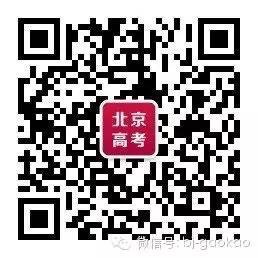 扫描二维码，关注北京高考官方微信！查看更多北京高考相关资讯！